Société Nationales d’Aménagement de Terrains, de Développement de l’Habitat et de Promotion et Gestion Immobilières ISKAN sn  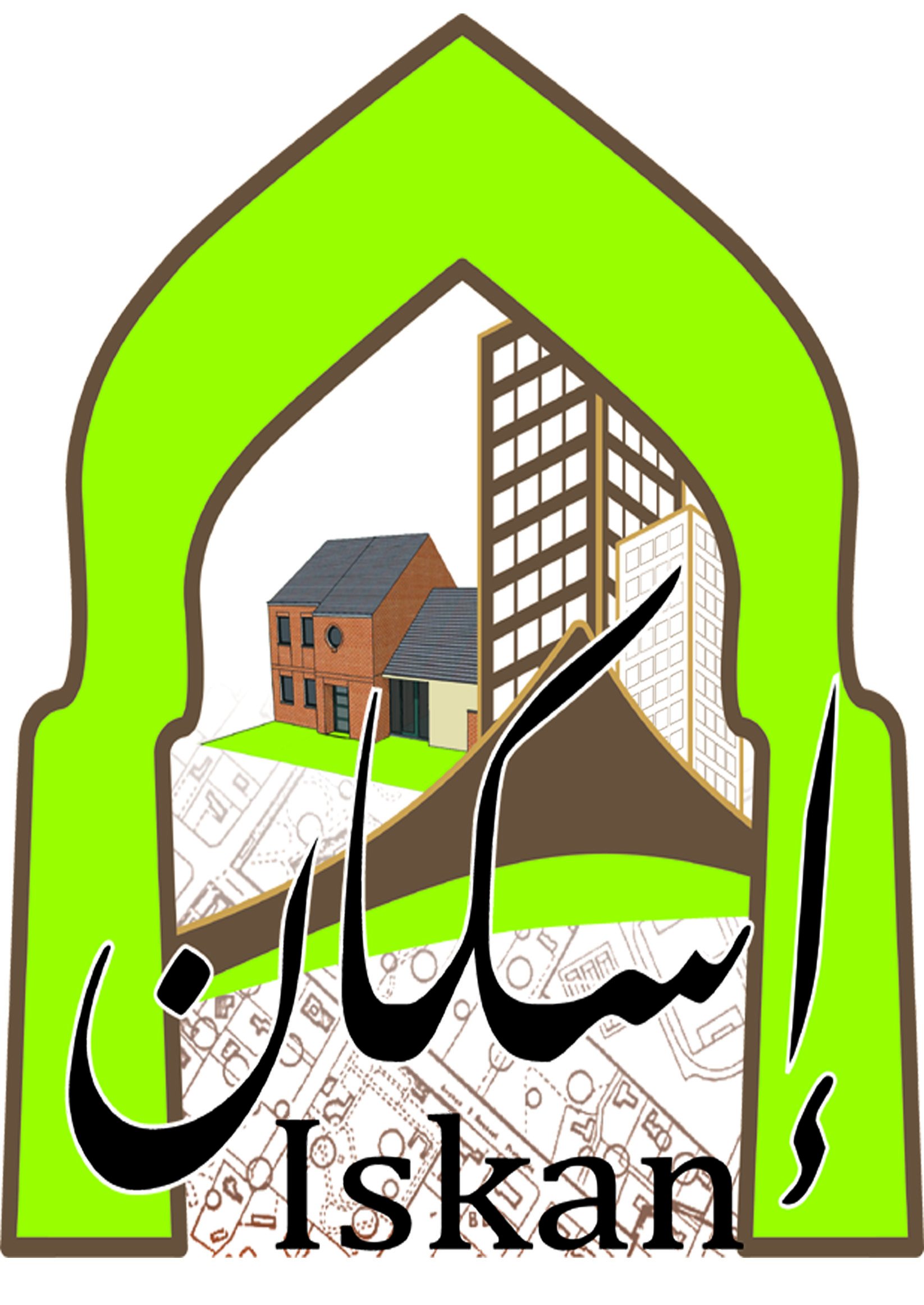                                                            Avis aux Soumissionnaires Objet : Demande de Cotation pour la Construction et Implantation de 1800 Bornes dans l’extension de Zone de Recasement de la Ville de Selibaby	La Société Nationale ISKAN envisage de procéder à « construction et implantation de 1800 bornes dans l’extension de Zone de Recasement de la Ville de Selibaby», suivant le  DQE joint.Le dossier technique peut être retiré auprès du Secrétariat de la Direction Générale ou téléchargé à partir du site électronique :www.iskan.gov.mr.Par conséquent les soumissionnaires intéressés sont priés de bien vouloir présenter leurs offres, libellées en ouguiyas et toutes taxes comprises sous plis fermé au Secrétariat de la Direction Générale au plus tard le 29 Juillet 2020 à 10 heures.L’ouverture des plis est prévue le 29 Juillet 2020 à 10 heures 05 minutes dans la salle de réunion au siège principal à Nouakchott et les soumissionnaires sont invités à y assister.Les candidats désireux d’obtenir des éclaircissements sur cette Consultation, peuvent saisir par écrit le Président de la CIMAC-ISKAN au plus tard le 27/07/2020. Le délai d’exécution des travaux est fixé à 7 jours à compter de la date de signature du contrat.ISKAN n’est pas tenue de donner suite à la présente Consultation.                                                                                                             Nouakchott le 24 Juillet 2020								Mohamed   Mahmoud Ould Jaafar